Pomona and Subordinate Lecturer’s Report FormCommunity Service and Membership Awards will also be based on the content of this combined report. AUGUST 31: COMPLETED REPORT IS DUE TO STATE LECTURER Elizabeth Hiner: 3333 County Road 510, Ignacio, CO 81137. E-mail: floridagrange306@yahoo.com.REPORTSAwards to Pomona and Subordinate Granges who completed programs in the star categories will be awarded at State Session during Friday evening’s gala. Star Awards will be presented only based on the information supplied in this report. Up to four outstanding Granges’ Star Reports will be recognized at the gala. Granges completing all of the categories will earn recognition as a Star Achievement Grange.Outstanding Subordinate and Pomona Lecturer will be awarded as well as the Outstanding Program of the Year. Both of these awards will be recognized from information on this form.  Submission of Star Reports by Email is strongly preferred. Your State Lecturer will forward emailed reports to the Directors of Community Service and Membership. If email is absolutely impossible, please mail a second paper copy of your report to your Community Service Director:Lisa Mittan – 4951 W. 66th Avenue, Arvada, CO 80003. Elizabeth and Lisa will each need a copy of your reports by August 31, so there is time for both to thoroughly evaluate them all and prepare the prizes.ONE BOOKAlthough we are asking that you NOT send your One Book for Star Report judging, we are also not doing away with the One Book, and still encourage each Grange to do a book. This book is a historical record for your Grange and an informational tool for other Granges. We do encourage submission of these One Books for judging as that record of the past year; on qualities such as organization, creativity, and how well it provides samples and other visual records of the activities and events described in your Star Reports. If your Grange does submit a One Book for judging, please put a copy of the combined Star reports in the front of the book.Please send your One Book with your Grange’s delegates to State Session. If no one from your Grange will be attending State Session in September, you can mail your One Book to either Director by September 15th – your books will be returned to you. The One Books will be judged at State Session and will be on view for the membership. The Outstanding One Book Award winner’s book will travel to National Convention in November. Note: Granges do not need to create a One Book to be eligible for the Lecturer’s Star Awards. Star Award judging will be done on the content, organization, and completeness of your Star Reports. Up to four Granges can be recognized for the best Grange 2020.  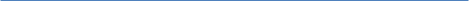 Lecturer Star Awards Often our programs fit into more than one category. Duplication is not necessary for the lecturer report. I suggest that you explain the program in the star category of this report where it fits best, and then mention the other colors of star categories that fit as well. You may add additional pages as necessary. The reports must be filled out completely to qualify for the awards. You may send samples of your work along with the report, such as a picture, flyer, etc. Please include only up to four samples per Star report. The State Grange would love to share your successes with other Lecturers; please give as many descriptive details as possible. Gold Star - Information What educational, informational or pertinent community issues programs did your Grange sponsor or co-sponsor? How did you include people who did not belong to your Grange or belonged to other community groups? Answer these questions in your report: When? Where? Issue or Topic? Results/Response/Outcome? Other relevant star categories/colors? (If filling this form out on a computer, the reporting fields like the one above will expand as needed. If filling out a paper copy, please attach additional pages as needed – label each page with the color of the Star on which you are reporting.)Blue Star - Entertainment What programs/activities did you promote where your Grange traveled outside your Grange hall for a special event, meal, exhibit, play, etc.? Answer these questions in your report: When? Where? Activity or Event? What did your members enjoy the most? Other relevant star categories/colors?Green Star – Membership How did your Grange either conduct an event or activity designed to recruit new members, or incorporate membership interest into programs or events you are reporting under another Star category? Answer these questions in your report: When? Where? Event or Topic? Results/Response/Outcome? Other relevant star categories/colors?Red Star – Community What programs/activities did your Grange sponsor that were specifically planned for the community? Did your Grange host a Community Dinner, perhaps planned around a theme, and open to your community? Answer these questions in your report: When? Where? Event or Topic? Results/Response/Outcome? Other relevant star categories/colors?Silver Star – Cooperation What other community groups did you work with to present an informational topic, a community event, or a community service? Answer these questions in your report: When? Where? Issue or Topic? Results/Response/Outcome? Other relevant star categories/colors?Orange Star – Family What special things did your Grange do to show that we are a family organization? Did you host programs/activities specifically oriented around children and family, or provide opportunities for members and guests to enjoy Grange events together as a family? As some examples, did you recognize youth groups or youth leaders in your community? Do you have a box of toys or coloring books and crayons for children? Do you have booster seats or highchairs available for use? If you have a Junior or Youth chairman, how did you work with them to determine activities? Answer these questions in your report: When? Where? Issue or Topic? Results/Response/Outcome? If you have a Junior or Youth Grange chairperson, how did you work with him/her on the activities/events? Other relevant star categories/colors?Purple Star – Publicity What media resources did you take advantage of to promote your programs or the Grange throughout the year? Possible media include, but are not limited to traditional media: posters, brochures, news releases, newsletters; or social media: your Grange’s website, e-vites, Facebook, NextDoor, or Twitter. Working with three or more media types qualifies for this award. Personal outreach to other groups with presentations about your Grange’s activities in your community would also be considered. Answer these questions in your report: What types of media did you use most, and why? When? Message you were trying to convey? Results/Response/Outcome? What media worked well? What improvements have you made in your message and/or delivery? Other relevant star categories/colors? Publicity Contest: Submit a tri-fold brochure advertising your Grange.  Due by September 1, 2020. The brochure should include an application form and information on your Grange and your activities.  Be creative.  Food Sustainability Program Food Sustainability Award Report Form Please explain your Food Sustainability Project below. Please be detailed and include only up to four pictures or other samples, if available. There are three categories your Grange could choose from to be eligible for this award. You only need to participate in one category. 1. SHARE THE HARVEST: A. Grange members and Friends donate excess crops to the local Food distribution program that will accept fresh produce, or donate excess crops to a local family. B. Plant or sponsor a community garden 2. COMMUNITY PRODUCE CLASSES OR CONTESTS: A. Sponsor an agricultural oriented contest for your community. Establish your own judging criteria. B. Sponsor a class on an agricultural topic. 3. COMMUNITY FOOD PRESERVATION DEMONSTRATION OR CLASSES: A. Sponsor a food preservation demonstration for your community B. Sponsor a class on Food Preservation. Food Sustainability Report Details COMMUNITY SERVICEADDITIONAL INFORMATION REPORTThis Community Service Informational Form must be completed in order to qualify for Community Service Activities/Programs Awards for the Colorado State Grange year 2019 - 2020.Star and Informational Reports should be typed or prepared on a computer if possible.Granges’ Reports are judged on the projects and events.Use the Helping Hands Project report for a breakdown of hours spent on various projects, if desired. It is not necessary.HELPING HANDS VOLUNTEER PROJECT Sept. 1, 2019-Aug 31, 2020Projects/Events                                                                                           				Hours	         If you have described this project in one of your Star Reports, please ensure you’ve used the same name for the project both there, and on this form, and indicate in which color Star Report you have already described. No further description here is needed.Empty Plate Project:Granges are encouraged to collect non-perishable food items for local food banks.  Granges are also encouraged to provide meals/pot lucks for community events and programs they host. EMPTY PLATE PROJECT2019-2020You may write your summary here, or you may write a separate report(s) that follows this page. You may use this page multiple times. If you have described this project in one of your Star Reports, please ensure you’ve used the same name for the project both there, and on this form, and indicate in which color Star Report you have already described. No further description here is needed.Colorado Membership ReportIt is important that we increase our membership each year in order for our organization to grow and prosper.  The Membership Director is offering an award for each new member to each Grange that has new members and an increase in membership in the 2019-2020 year.  National Grange recognizes the State Granges that have increased membership each year.  Please complete this form and return it by September 1, 2020, even if you do not have any new members this year.  Thank you.  We need this report even if you do not have new members.If submitting printed reports by mail, please complete this report and return by September 1, 2020 to:     Dominick Breton, Director     3645 Marshall St     Wheat Ridge, CO  80033GRANGE NAME AND NUMBER:GRANGE NAME AND NUMBER:GRANGE NAME AND NUMBER:LECTURER’S NAME:LECTURER’S NAME:ADDRESS:Name of GrangeName of LecturerName of LecturerName of LecturerDates of ProjectProject CategoryProject CategoryGrange NameGrange NameGrange #Grange #Grange #City / CountyCity / CountyStateStateZipZipCommunity Service Chairperson (name)Community Service Chairperson (name)Community Service Chairperson (name)Community Service Chairperson (name)Community Service Chairperson (name)Chairperson’s Street AddressChairperson’s Street AddressChairperson’s Street AddressChairperson’s Street AddressCityStateZipPhonePhonePhoneMaster’s / President’s NameMaster’s / President’s NameMaster’s / President’s NameNumber of Grange MembersNumber of Grange MembersNumber of Grange MembersNumber of Grange Members involved in Community Service ProjectsNumber of Grange Members involved in Community Service ProjectsNumber of Grange Members involved in Community Service ProjectsNumber of Grange Members involved in Community Service ProjectsNumber of Grange Members involved in Community Service ProjectsNumber of Grange Members involved in Community Service ProjectsNumber of Grange Members involved in Community Service ProjectsNumber of Grange Members involved in Community Service ProjectsNumber of Grange Members involved in Community Service ProjectsNumber of Grange Members involved in Community Service ProjectsNumber of Grange Members involved in Community Service ProjectsNumber of Volunteer Hours by Grange Members (on Grange projects, or individually)Number of Volunteer Hours by Grange Members (on Grange projects, or individually)Number of Volunteer Hours by Grange Members (on Grange projects, or individually)Number of Volunteer Hours by Grange Members (on Grange projects, or individually)Number of Volunteer Hours by Grange Members (on Grange projects, or individually)Number of Volunteer Hours by Grange Members (on Grange projects, or individually)Number of Volunteer Hours by Grange Members (on Grange projects, or individually)Number of Volunteer Hours by Grange Members (on Grange projects, or individually)Number of Volunteer Hours by Grange Members (on Grange projects, or individually)Number of Volunteer Hours by Grange Members (on Grange projects, or individually)Number of Volunteer Hours by Grange Members (on Grange projects, or individually)Number of Volunteer Hours by Grange Members (on Grange projects, or individually)Number of Volunteer Hours by Grange Members (on Grange projects, or individually)Number of Volunteer Hours by Grange Members (on Grange projects, or individually)Number of Volunteer Hours by Grange Members (on Grange projects, or individually)Grange NameGrange NameGrange #Contact Information: NameContact Information: NameContact Information: NamePhone Email AddressGrange NameGrange #Grange #Project Contact PersonProject Contact PersonProject Contact PersonPhone #Phone #Phone #Email AddressName of Project(s)Name of Project(s)Date(s)Date(s)NAME OF GRANGE:NAME OF GRANGE:MASTER / PRESIDENT:MASTER / PRESIDENT:MASTER / PRESIDENT:SUBMITTED BY:TOTAL MEMBERSHIP SEPTEMBER 1, 2019TOTAL MEMBERSHIP SEPTEMBER 1, 2019TOTAL MEMBERSHIP SEPTEMBER 1, 2019TOTAL MEMBERSHIP SEPTEMBER 1, 2019AUGUST 31, 2020Recruiter:New Member:Number of members lost in 2019-2020Number of members deceased in 2019-2020Number of members deceased in 2019-2020